Slovní hodnocení školní družiny: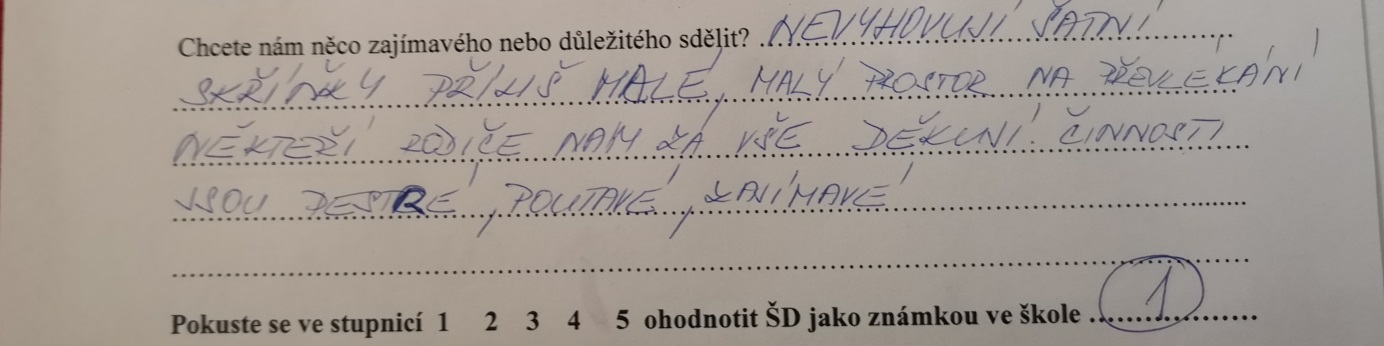 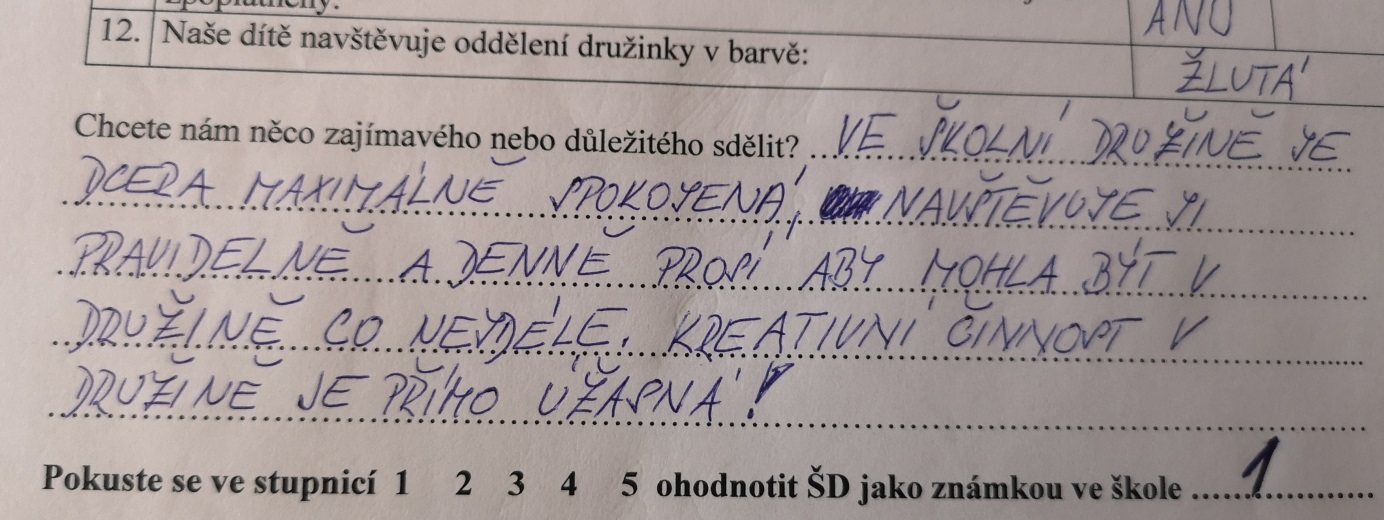 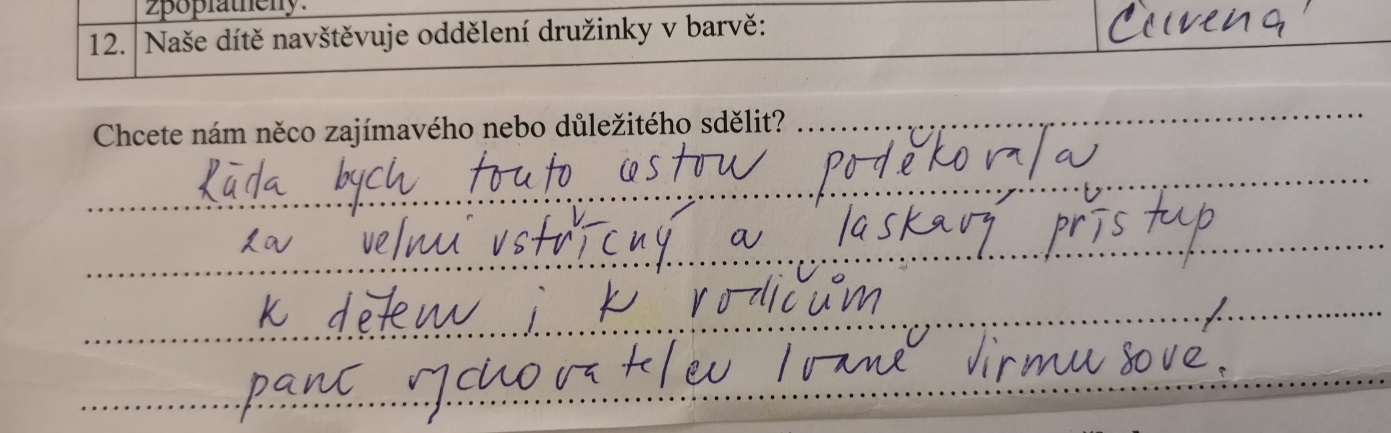 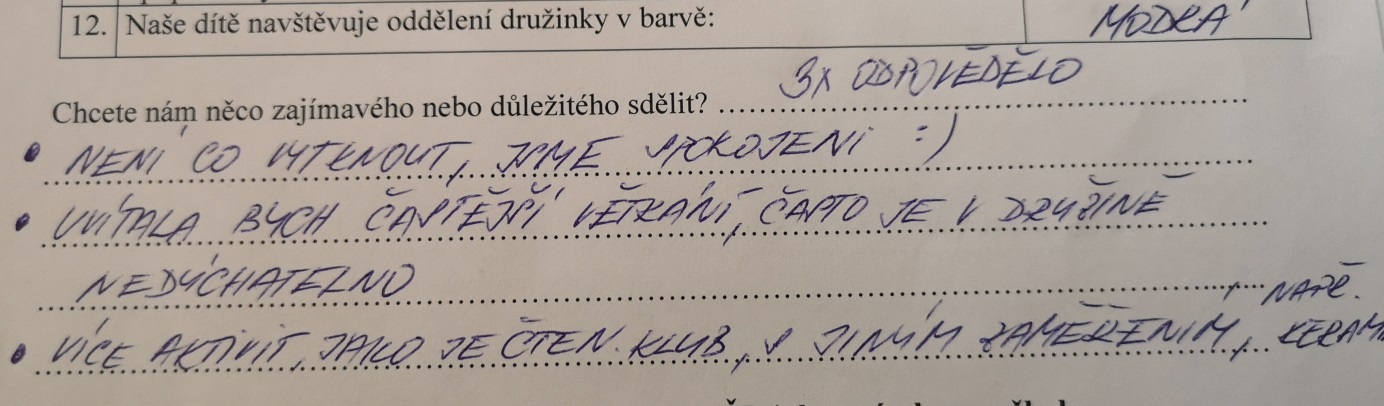 